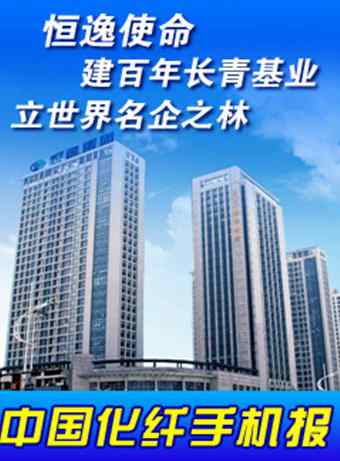 中国化纤手机报2023年第21期（总第651期）2023年6月8日 星期四主办：中国化学纤维工业协会协办：中纤网欢迎浏览http://www.ccfa.com.cnhttp://www.ccfei.comhttp://weibo.com/ccfa2012【本期导读】●2023年度中国纤维流行趋势化纤油剂助剂、母粒的优质供应商征集进行中●中国化纤科技大会（洪泽2023）召开在即●《人民日报》头版头条报道恒力集团绿色发展成果●新乡化纤发布2022年度社会责任报告●仪征化纤23万吨智能化短纤项目按计划稳步推进【行业动态】●2023年度中国纤维流行趋势化纤油剂助剂、母粒的优质供应商征集进行中--------化纤油剂助剂、母粒优质供应商征集评选是由工业和信息化部消费品工业司指导，中国化纤协会、东华大学、中棉行协主办，桐昆集团冠名的中国纤维流行趋势纤维产业链延伸重要活动，旨在加强化纤与上游关键创新要素的紧密联系，促进产业链融合发展，推动化纤行业高质量发展。2023年度中国纤维流行趋势化纤油剂助剂、母粒的优质供应商征集活动现正式开始。参与单位可包括：化纤油剂、助剂、母粒、添加剂、浆料、树酯类等相关企业。申报日期截止至2023年7月15日。详情见协会官网。中国化学纤维工业协会化纤油剂助剂分会，联系人：王永生 17710368286，王 祺 15210592758●中国化纤科技大会（洪泽2023）召开在即--------由中国化纤协会、中国纺织工程学会、淮安市人民政府主办的中国化纤科技大会（洪泽2023）定于2023年6月14-16日在江苏省淮安市洪泽区召开。本次大会主题为“科技引领创新，致力绿色发展”，共设主论坛和先进纤维技术论坛、化纤绿色低碳技术论坛、功能性纤维材料制备技术论坛三个平行论坛。会议联系人：刘莉莉13810469441；张凌清13911684671；袁野15117955830。中国化纤科技大会是化纤行业专业性强、内容丰富、影响深远的学术、技术交流盛会。更多会议相关信息，敬请关注中国化纤协会官网www.ccfa.com.cn和微信公众号。●《人民日报》头版头条报道恒力集团绿色发展成果--------6月2日，《人民日报》头版头条首发“推动经济实现质的有效提升和量的合理增长”专栏，用数据案例说话，展现各地各部门乘势而上、把发挥政策效力和激发经营主体活力结合起来，奋力开创经济高质量发展新局面的新举措、新实践、新气象。专栏开篇报道《现代化产业体系建设迈出新步伐》以恒力（大连长兴岛）产业园绿色发展成果为案例，展现国家着力培育绿色增长新动能，加速制造业绿色化转型升级。在国家双碳政策的引导下，恒力集团正大力推进可降解新材料、再生纤维、绿色制造等方面持续发力。●新乡化纤发布2022年度社会责任报告--------近日，新乡化纤发布了《2022年社会责任报告》，该报告从企业主业发展情况、生态文明建设、人才培养方式、规范安全生产、参与公益事业等五个角度切入，系统披露公司2022年开展的各项社会责任实践以及取得的相应成效。其报告亮点：技术创新助力“精特化”转型；闭环生产助力“双碳”愿景；以“技”培元，打造“人才雁阵”；社会责任彰显“白鹭温度”。●仪征化纤23万吨智能化短纤项目按计划稳步推进--------近日，列为2023年江苏省重大项目清单的中国石化仪征化纤公司年产23万吨熔体直纺智能化短纤一期项目施工井然有序。作为仪征化纤400万吨/年高端绿色新材料一体化项目中的第一个，项目总投资14.5亿元，包括年产23万吨的聚酯生产线，后接4条年产2.5万吨的水刺非织造布涤纶短纤生产线和4条年产3.3万吨的低熔点涤纶短纤生产线，以及公用工程和辅助配套设施，助力仪征化纤涤纶短纤维产销量持续保持行业领先。项目建成后，将进一步提升仪征化纤在高端、特色化纤产品市场核心竞争力。【宏观-财经】●李云泽：我国金融业运行整体平稳--------国家金融监督管理总局局长李云泽在第十四届陆家嘴论坛上表示，提高数字化智能化水平，真正做到“管住人、看住钱、扎牢制度防火墙”。打好风险处置“组合拳”，做实做细应急预案，完善常态化风险处置机制，多渠道充实处置资源，充分调动各方主动化险积极性。目前，我国金融业运行整体平稳，风险总体可控，我们完全有条件有信心有能力守牢不发生系统性金融风险底线。【卓越读书会】与他人共同生活，不要忘了你在独处时所悟出的道理。而在你独处时，要仔细思索你在与他人交往中所得出的道理。-------托尔斯泰《生活之路》【市场快讯】●斜纹消光高弹面料已成近期销售亮点-------​​该面料以消光DTY150D*150D涤纶机械弹的高弹丝为原料，密度为45*39，织物组织采用2/2斜纹，在喷水织机上织造而成，经过特殊的后加工整理。该面料具有色泽亮丽、透气透湿、光泽柔和、弹力好且功用持久等优点。其布面幅宽为148cm，克重为180g/平方米，现上市每米批发价在8.00元左右。该面料适于制作户外服、休闲风衣、夹克衫、裤装、靠垫、抱枕等。其布质优良，且富有弹性功能、布价合理，寻常百姓乐于享用。【现货价格】注：外盘为周三价格。较上周涨跌为今日价格与上期报告对比。【市场行情】原油：基于OPEC+刚结束的会议，沙特在自愿性减产的基础上单独在7月进行一次100万桶/日的减产，会议结果相对偏利多。后续市场的关注点在6月中旬的美联储议息会议，预计议息会议前油价仍以窄幅震荡表现为主。本周WTI主力合约价格运行在71-73美元/桶，布伦特主力合约价格运行在75-77美元/桶。聚酯涤纶：本周市场暂时震荡维稳为主，整体都在观望会不会有进一步利空的消息。聚酯涤纶开工目前再度回升到高位，如果行情继续出现快速上涨的情况，下游暂时还没办法顺利传导过快的涨幅，毕竟时间上来讲6-7月是纺织“淡季”，估计聚酯涤纶行情会在一个区间震荡，但比上月表现会略偏强。锦纶：因原料合约预期偏低，本周锦纶走势微弱，锦纶企业开机率约8成，供货正常。下游织造企业开工谨慎，按需采购。预计锦纶后市低位整理。氨纶：原料稳定，氨纶市场微弱运行，企业经营普遍亏损，开机率偏低，出货量不大。终端纺织品各领域开工偏低，圆机、织布、经编企业开机率在6成附近。预计氨纶后市低位整理。粘胶纤维：本周粘胶短纤价格有明显下调，高端产品价格在13000-13200元/吨，中端产品在12900-13000元/吨。而下游粘棉纱市场出货困难，价格阴跌，且纱厂亏损经营下整体压力较大。腈纶：本周原料丙烯腈继续降价，腈纶价格处于低位。下游纱厂订单依旧较少，但对腈纶询盘次数明显上升。下周腈纶需求预计将有所增加。（本期完）※本手机报免费赠阅，如需宣传服务，或有任何意见、取消服务等，请致电中国化纤协会010-51292251-823。产品  今日价格  较上周涨跌PX外盘（台湾）  977  20PTA外盘  840  0PTA内盘  5650  170MEG外盘  472  2MEG内盘  3975  60瓶级切片（华东）  6925  25聚酯切片(半光)  6780  30涤纶短纤  7250  100涤纶POY  7750  100涤纶DTY  9100  150涤纶FDY  8700  0CPL内盘  11830  30锦纶切片  13100  0锦纶POY  15650  -150锦纶DTY  17900  -150锦纶FDY  16450  -100粘胶短纤1.2D  13200  -200粘胶长丝120D  43600  0腈纶短纤  13600  -3500氨纶40D  31000  -500